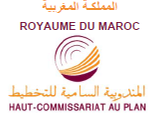 PosteChef du Service de la Synthèse des Comptes Nationaux TrimestrielsChef du Service de la Synthèse des Comptes Nationaux TrimestrielsRattachement hiérarchiqueDirection De La Comptabilité Nationale - Division des Comptes TrimestrielsDirection De La Comptabilité Nationale - Division des Comptes TrimestrielsMissionsTraitement de l’information statistique agricole trimestriel et annuel.Produire les équilibres ressources- emploi  et les comptes des branches  des activités agricoles et de l’industrie agroalimentaire.Participation à la synthèse des comptes.Traitement de l’information statistique agricole trimestriel et annuel.Produire les équilibres ressources- emploi  et les comptes des branches  des activités agricoles et de l’industrie agroalimentaire.Participation à la synthèse des comptes.Domaine de CompétenceProduction statistique et des comptes nationauxProduction statistique et des comptes nationauxACTIVITES PRINCIPALESACTIVITES PRINCIPALESACTIVITES PRINCIPALESCollecte et analyse des données  des statistiques agricoles au niveau annuel et trimestriel ;Elaborer les équilibres ressources-emplois des produits liés aux activités agricoles et agroalimentaires;Calcul de la production;Calcul de la valeur ajoutée;Elaboration du compte de production des branches;Elaboration de la Formation brute du capital fixe des branches ;Elaboration des comptes d’exploitation des branches d’activités économiques;Suivi et prise en considération des nouveautés de la norme en vigueur ;Elaboration des comptes satellites d’agriculture et la forêt. Collecte et analyse des données  des statistiques agricoles au niveau annuel et trimestriel ;Elaborer les équilibres ressources-emplois des produits liés aux activités agricoles et agroalimentaires;Calcul de la production;Calcul de la valeur ajoutée;Elaboration du compte de production des branches;Elaboration de la Formation brute du capital fixe des branches ;Elaboration des comptes d’exploitation des branches d’activités économiques;Suivi et prise en considération des nouveautés de la norme en vigueur ;Elaboration des comptes satellites d’agriculture et la forêt. Collecte et analyse des données  des statistiques agricoles au niveau annuel et trimestriel ;Elaborer les équilibres ressources-emplois des produits liés aux activités agricoles et agroalimentaires;Calcul de la production;Calcul de la valeur ajoutée;Elaboration du compte de production des branches;Elaboration de la Formation brute du capital fixe des branches ;Elaboration des comptes d’exploitation des branches d’activités économiques;Suivi et prise en considération des nouveautés de la norme en vigueur ;Elaboration des comptes satellites d’agriculture et la forêt. COMPETENCES REQUISESCOMPETENCES REQUISESCOMPETENCES REQUISESTypeTypeContenuSavoirSavoirComptabilité Nationale et norme en vigueur;Comptabilité généraleAnalyse statistique ;Economie du Maroc ;Méthodes d’investigation et de recherche ;Informatique et bureautique ;Savoir- faireSavoir- faireRechercher l’information pertinente ;Analyser et interpréter des données ;Exploiter des bases de données ; Analyser le comportement des agents ;  Utiliser des logiciels spécialisés : SPSS, ERETES ;Rédiger des rapports, notes et comptes rendus ;Gérer et encadrer une équipe ;Animer une réunion.Savoir-êtreSavoir-êtreEsprit d’analyse et de synthèse ;Sens  de l’observation ;Culture statistique et économique ;Rigueur.